TEHNIKA IN TEHNOLOGIJA5. razredTeden: 23.11. – 27.11.2020TEMA: Papirnato gradivoPotrebujete:Delovni zvezekUčbenikOdpadne škatleLepiloV učbeniku si preberite strani 22 - 25.V delovnem zvezku reši stran 15.Iz različnih odpadnih škatel lahko izdelaš hišo ali avto.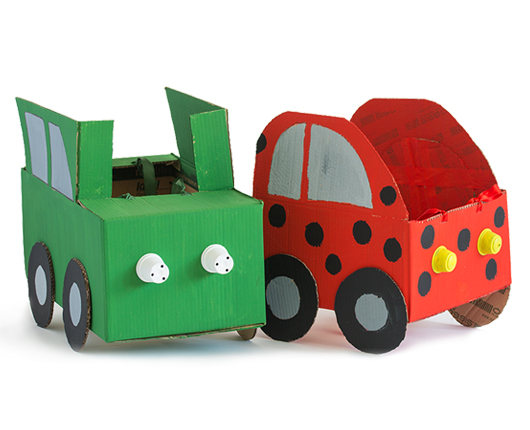 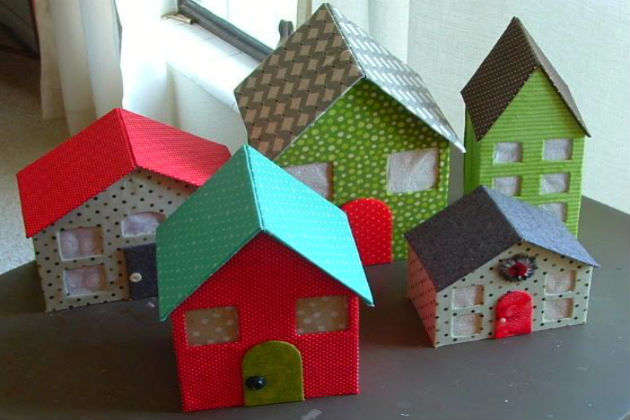 Lep teden!